الجمهورية الجزائرية الديمقراطية الشعبية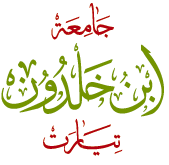 وزارة التعليـم العالـي و البحث العلمـيجامعـة ابن خلـدون تيــارتكلية الحقـوق و العلوم السياسيـةميدان الحقوق والعلوم السياسيةرقم القيد:    /م.ح.ع.س/ ك.ح .ع.س/2012محضر استدعاء المترشحين الاحتياطيين للإلتحاق بالطور الثاني ماستر01بتاريخ 28/11/2012 بميدان الحقوق والعلوم السياسية، انعقد إجتماع لجنة انتقاء حاملي شهادة الليسانس نظام كلاسيكي للإلتحاق بالطور الثاني ماستر01 وهذا لدراسة قائمة المترشحين الاحتياطيين المعنيين بالقبول ، بحضور كل من :الأستاذ عجالي بخالد المكلف بتسيير ميدان الحقوق والعلوم السياسية     		رئيساالأستاذ مبطوش الحاج مسؤول شعبة الحقوق                              		عضواالدكتور عليان بوزيان مسؤول تخصص ماستر علوم إدارية                		عضواالدكتور مقني بن عمار مسؤول تخصص ماستر علاقات مهنية             		عضواالدكتور بوسماحة الشيخ مسؤول تخصص ماستر البيئة والتنمية المستدامة 		عضواالدكتور بوراس عبد القادر مسؤول تخصص ماستر العلوم الجنائية         		عضواالأستاذ بوغرارة الصالح مسؤول تخصص القانون الخاص                 		عضواالأستاذ شامي احمد مسؤول تخصص قانون المنازعات                    		عضواالأستاذة طفياني مختارية مسؤول تخصص الدولة والمؤسسات            		عضواوبالنظر إلى محضر إعلان نتائج القبول المؤرخ في 12/11/2012 المتضمن قبول 125 مترشح للإلتحاق بالطور الثاني ماستر01وبالنظر إلى أن فترة التسجيلات النهائية إمتدت من تاريخ 22/11/2012 إلى غاية 26/11/2012 على الساعة الرابعة مساءا وهذا ما أعلن عنه في الموقع الرسمي للجامعةوبعد انتهاء عملية التسجيل التي أسفرت عن تسجيل 87 طالبا مقبولا موزعة على التخصصات المفتوحة فإن اللجنة وبعد التداول ودراسة ملفات المترشحين الإحتياطيين وبالنظر إلى المعدل الإستحقاقي من جهة والمقاعد البيداغوجية المتوفرة من جهة أخرى قررت اللجنة مايلي:إستدعاء 38 مترشحا من قائمة المترشحين الإحتياطيين المعلن عنها في الموقع الرسمي للجامعة بتاريخ 12/11/2012 من أجل إتمام عملية التسجيل النهائي للإلتحاق بالطور الثاني ماستر 01يتم توزيع المترشحين على التخصصات المفتوحة وفقا لعدد المناصب المتبقية وهي كالتالي :16 مقعد بيداغوجي تخصص علوم إدارية08 مقاعد بيداغوجي تخصص علاقات مهنية 07 مقاعد تخصص بيئة وتنمية مستدامة 07 مقاعد تخصص علوم جنائية بالنظر إلى تساوي المعدل الإستحقاقي صاحب الرتبة 38 مع المعدل الإستحقاقي لصاحب الرتبة 39 (11.68) فإن اللجنة بعد المناقشة قررت اللجنة دراسة ملف كل مترشح تبين أن الملف رقم 39 يكون أكثر إستحقاقا نظرا لعامل السن.حددت فترة التسجلات بالنسبة للمستخلفين من 02/12/2012 إلى 04/12/2012 على الساعة الرابعة .وعليه فإن المترشحين المذكورين في القائمة أدناه مدعوون إلى التسجيل النهائي لدى مصالح الكلية:رفعت الجلسة بنفس التاريخ على الساعة 11:00 صباحا                                                                               المكلف بتسيير ميدان الحقوق والعلوم السياسيةالرقمرقم الملفالإسماللقبالبكالورياالتخرججامعةسنة 01سنة 02سنة 03سنة 04سنة 05المعدل العامقرار اللجنة1388مصطفى خالدتيماوي20002004تيارت11,7310,6812,4012,5911,85مستخلف علوم إدارية2744فاطمة الزهراء قويدر 20002004تيارت11,4111,2112,4012,3711,85مستخلف علااقات مهنية3480عبد القادربلغيراني20002004تيارت12,2210,8512,4811,8311,85مستخلف بيئة وتنمية مستدامة4933نصرالدينعمران19861990الجزائر13,0912,2311,1411,1511,611,84مستخلف علوم جنائية5997مختوبخالدية19992003تيارت12,3211,6510,5612,8411,84مستخلف علوم إدارية61197والبشيريسمينة20052009تيارت11,0513,5011,1511,6411,84مستخلف علااقات مهنية742فاطمةمصطفاي20082012تيارت10,4113,1211,7712,0311,83مستخلف بيئة وتنمية مستدامة8285مخطاريةسويدي20042008تيارت12,4411,5511,0012,3111,83مستخلف علوم إدارية91130فاطمةبن معيش20002004تيارت10,8810,8413,1212,411,81مستخلف علوم إدارية10606جيلاليبخلفة20052009تيارت11,1011,6012,0912,4211,80مستخلف علااقات مهنية111152اماليحياوي20062010تيارت10,2713,211,712,0311,80مستخلف بيئة وتنمية مستدامة12491نادية خليفي 19982002تيارت11,9712,621111,5911,80مستخلف علوم جنائية13138خالديةبلمواز19992003تيارت10,6411,5911,8613,0711,79مستخلف علوم إدارية14252ميمونةامحمد20072011تيارت10,7412,2811,2712,8311,78مستخلف علااقات مهنية15308خيرة سهامبطهرات20082012تيارت11,1611,8512,2511,8611,78مستخلف بيئة وتنمية مستدامة161112عبدالرحمانصواق19941998وهران11,8512,2311,7811,2611,78مستخلف علوم جنائية171066وهيبةحدور20072011شلف11,0312,4711,551211,76مستخلف علوم إدارية181142حاكمفاطمة19982002تيارت12,2612,1111,2411,4411,76مستخلف علااقات مهنية191126عبدالحميدعمراني19982002البليدة12,8811,8211,0311,2911,76مستخلف بيئة وتنمية مستدامة20724حكيمة بن طيب 19992003تيارت10,6811,5611,1313,5611,73مستخلف علوم جنائية21253ياسينبن عيسى20082012تيارت11,4411,2912,3411,8311,73مستخلف علوم إدارية22490خلدية عبو19982002تيارت11,6212,1111,2711,911,73مستخلف علااقات مهنية23850خالدية بوخليف20042008تيارت12,3610,2512,0912,1911,72مستخلف بيئة وتنمية مستدامة2421كنزةعلي باشا20082012تيارت11,4612,4710,5612,3911,72مستخلف علوم جنائية251087علالةرزقي20062010تيارت11,6810,9811,4212,811,72مستخلف علوم إدارية26503فاطمة الزهراء خديجي 19992003تيارت11,3912,4710,7712,1911,71مستخلف علااقات مهنية2727أحمد مقدم20082012تيارت12,7611,3810,5512,1111,70مستخلف بيئة وتنمية مستدامة28351فاطمة خليفة20042008تيارت11,5511,9111,6511,6911,70مستخلف علوم جنائية29399محمدينورية19982002تيارت11,0312,4411,6211,7011,70مستخلف علوم إدارية30827مصطفىموتريمي20062010تيارت11,311,0412,2812,1711,70مستخلف علااقات مهنية31510أعمر مهنان 20082012تيارت13,2211,1210,8311,6111,70مستخلف علوم جنائية32512بن يمينة حميدة 20082012تيارت10,811,211,3513,3911,69مستخلف علوم إدارية331078خالديةفراحي20032007تيارت12,3312,211111,1911,68مستخلف علوم إدارية34566فاطمة الزهراءبربارة20082012تيارت10,2211,0411,7113,7511,68مستخلف علوم إدارية35728نور الدينندري 20062010تسيمسيلت10,8711,4012,2812,1711,68مستخلف علوم إدارية36931خالديةزيواني20042008تيارت11,9811,1411,1612,4411,68مستخلف علوم إدارية37183فاطمة الزهراء بن صديق 20082012تيارت11,5012,1211,5311,5611,68مستخلف علوم إدارية381035مسعود بن رعواء 20032007تيارت11,0313,1711,2611,2511,68مستخلف علوم إدارية